Name…………………………………… ……	  Index No:……………………565/1				      				           Candidate’s Signature ………….BUSINESS			  					                 Date:     PAPER 1 TIME: 2 HOURSOCT/NOVEMBERKenya Certificate of Secondary Education (K.C.S.E.)565/1Business StudiesPaper 12 Hours INSTRUCTIONS TO CANDIDATESWrite your name and index number in the spaces provided aboveSign and write the date of examination in the spaces provided.Answer all the questions .(25 questions).All answers should be written in the spaces provided in this booklet.Candidates should answer all questions in EnglishFor Examiners Use Only TOTOTAL MARKThis paper consists of 7 printed pages. Candidates should check to ascertain that all pages are printed as indicated and that no questions are missing.1.	Outline four ways in which a good business structure is of benefit to a business organization                                                                                                                        (4mks	………………………………………………………………………………………………	………………………………………………………………………………………………	………………………………………………………………………………………………	………………………………………………………………………………………………2.	Outline four difficulties that would be faced by an individual in the satisfaction of human Wants 											(4mks)	………………………………………………………………………………………………	………………………………………………………………………………………………	………………………………………………………………………………………………	………………………………………………………………………………………………3.	The following is a table of activities. Name the utility that is created by each activity.	4mks)	………………………………………………………………………………………………	………………………………………………………………………………………………	………………………………………………………………………………………………	………………………………………………………………………………………………4.Using a diagram, illustrate how a decrease in demand occurs while holding all factors constant apart from price.									(4mks)5.	State four circumstances under which it may be appropriate to use personal selling as a form of product promotion.								(4mks)	………………………………………………………………………………………………	………………………………………………………………………………………………	………………………………………………………………………………………………	……………………………………………………………………………………………6.	K Ltd a manufacturing firm has been performing poorly in the recent past. Highlight four measures that they can take to improve their profitability.			          (4mks)……………………………………………………………………………………………………………………..……………………………………………………………………………………….………………………………………………………………………………………………………………………………………………………………………………………………………………7.	State four functions of commercial attaches.				            	(4mks)………………………………………………………………………………………………………………………………………………………………………………………………………………………………………………………………………………………………………………………………………………………………………………………………………………………………8.	Give four reasons why some traders prefer to operate supermarket business        (4mks	………………………………………………………………………………………………………………………………………………………………………………………………………………………………………………………………………………………………………………………9.	State four reasons why short message service (SMS) is replacing letters as a way of communication												(4mks)………………………………………………………………………………………………………………………………………………………………………………………………………………………………………………………………………………………………………………………………………………………………………………………………………………………………10.	Describe four channels used when importing commodities.	  (4mks                                ………………………………………………………………………………………………………………………………………………………………………………………………………………………………………………………………………………………………………………………………………………………………………………………………………………………………11.	Outline four emerging trends in office management.	                                     (4mks)	i)…………………………………………………………………………………………………….ii)……………………………………………………………………………………………………iii)…………………………………………………………………………………………………..iv)…………………………………………………………………………………………………..12.	Give four benefits that are likely to result from a modern railway network in the country (4mks………………………………………………………………………………………………………………………………………………………………………………………………………………………………………………………………………………………………………………………………………………………………………………………………………………………………13.	Outline four features of monopolistic competition					(4mks)………………………………………………………………………………………………………………………………………………………………………………………………………………………………………………………………………………………………………………………………………………………………………………………………………………………………14.	State four merits of storing goods in a public warehouse				(4mks)…………………………………………………………………………………………………….……………………………………………………………………………………………………..………………………………………………………………………………………………………………………………………………………………………………………………………………15.	The following account balances were extracted from the books of migingo traders on 30th April 2002Machinery            460000                      Stock                     20,000Debtors                50,400                       Cash in hand          35,000Creditors              38,200                       Bank overdraft     65,900Determine capital as at 30th April 2012	                                                                  (4mks)16.	The table below shows descriptions of different types of partners. Identify type of partners that match the description17.	On 31st December 2013 Kiu Traders had made a turnover of Sh.80, 000 for the fear and had a closing stock of SH.10, 000. If the business was working at a margin of 20%, draw its trading account for the period ending 31st, December 2013								                                                                                    (4mks)18.	Outline four source documents used in recording transaction.		(4mks) ……………………………………………………………………………………………………………………………………………………………………………………………………………………………………………………………………………………………………………………………………………………………………………………………19.	On 1st March 2006 the cash book of Kericho traders showed cash and bank balances of sh. 15000 and sh 147000 respectively. The following transactions took place during the monthMay 3 cash sales sh 120, 000May 11 paid sh. 7,500 cash in respect to wagesMay 16 received a cheque of sh. 250,000 from a debtorMay 26 withdrew sh. 25,000 from bank for office use.May 29 paid sh. 97,000 cash to creditor Prepare a two column cash book				(4mks)20.	Explain the following terms as used in insurance a)Surrendervalue……………………………………………………………………………………………………………………………………………………………………………………b)Beneficiaries…………………………………………………………………………………….................................................................................................................................................c) Re – insurance……………………………………………………………………………………d) Cover note………………………………………………………………………………………	……………………………………………………………………………………..			                                                                                                          (4mks)21.	Match the following description of errors with the type of   errors made when keeping books of accounts										(4mks)22.	Give three reasons why the per capita income of a country may not change 	(3mks)	……………………………………………………………………………………………	…………………………………………………………………………………………….	……………………………………………………………………………………………..	………………………………………………………………………………………………23.	The diagram below shows a population pyramid for a certain countryGive four challenges facing this country							(4mks)	………………………………………………………………………………………………	………………………………………………………………………………………………	………………………………………………………………………………………………	………………………………………………………………………………………………24.	Show the accounts to be debited or credited for the following transactions 			(4mks)25.	Give four reasons for the increased use of mobiles phones in banking.          (4mks)	………………………………………………………………………………………………	………………………………………………………………………………………………	……………………………………………………………………………………………Question123456789101112131415161719202122232425MarksActivityUtilityi) Making Chairs from timberii) Shopkeepers selling sugar to consumersiii) Pharmacist delivering milk to a hospitaliv) Delivering milk to consumers early in the morningDescription Type of partner Do not contribute capitalsThose whose private properties can be used to pay business costsDo not participate actively in managementAre above 18 years of ageDescription Error type Occurs where errors is both the debit and credit balances are of equal amountsOccurs where a transaction is not recorded at all in the booksOccurs when entries are made in the wrong class of accountsOccurs where both the debit and credit entries are made using  similar but erroneous figures Transaction debited	                         creditedPaid wages in cashTook business  cash for private usePurchased office equipment on credit from Sao LtdPaid telephone bill by cheque 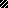 